	АДМИНИСТРАЦИЯ 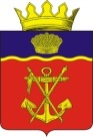  КАЛАЧЁВСКОГО МУНИЦИПАЛЬНОГО РАЙОНАВОЛГОГРАДСКОЙ ОБЛАСТИПОСТАНОВЛЕНИЕот  15.12. 2017 г.        № 1345Об индексации размеров окладов (должностных окладов), ставок заработной платы работников муниципальных учреждений, Калачевского муниципального района Волгоградской области В целях обеспечения социальных гарантий работников муниципальных учреждений Калачевского муниципального района Волгоградской области,постановляю:Провести с 01 января 2018 г. индексацию в 1,04 раза размеров окладов (должностных окладов), ставок заработной платы работников муниципальных учреждений, учредителем которых являетсяадминистрация Калачевского муниципального района.Действие настоящего пункта не распространяется на работников муниципальных учреждений Калачевского муниципального района в части категорий работников, определенных указами Президента Российской Федерации от 07 мая 2012 г. N 597 "О мероприятиях по реализации государственной социальной политики", от 01 июня 2012 г. N 761 "О Национальной стратегии действий в интересах детей на 2012 - 2017 годы", от 28 декабря 2012 г. N 1688 "О некоторых мерах по реализации государственной политики в сфере защиты детей-сирот и детей, оставшихся без попечения родителей", а также на работников учреждений МКУ "Централизованная бухгалтерия администрации Калачевского муниципального района Волгоградской области", МКУ "Управление муниципальными закупками Калачевского муниципального района", МКУ "Централизованная бухгалтерия образовательных учреждений Калачевского муниципального района".Настоящее постановление вступает в силу со дня его подписания и подлежит официальному опубликованию.Контроль исполнениянастоящего постановления оставляю за собой.Глава администрацииКалачевского муниципального района			С.А. Тюрин